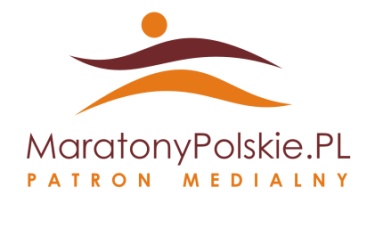 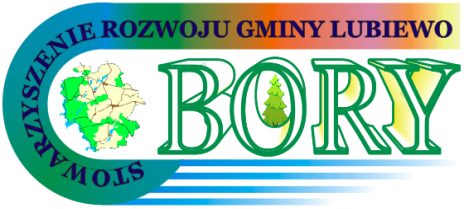 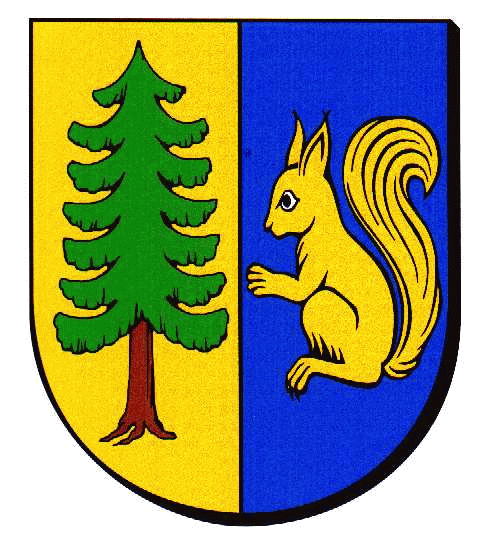 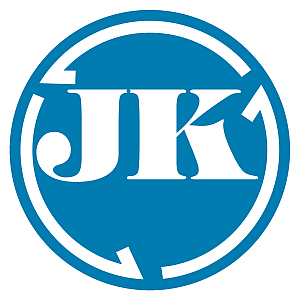 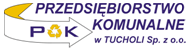 REGULAMIN
XI OGÓLNOPOLSKIEGO EKOLOGICZNEGO BIEGU 
SZLAKIEM TRZECH WIEŻ NAD BORAMIOrganizator: Stowarzyszenie Rozwoju Gminy Lubiewo „BORY” z siedzibą 
  w LubiewieWspółorganizatorzy: Gmina  Lubiewo, Sponsor strategiczny:  Przedsiębiorstwo Komunalne Sp. z o.o. w Tucholi,	             ZPUH JK Miłosz Kiedrowski Bysław                    .I. CELCelem imprezy jest upowszechnianie biegania, jako zdrowej i prostej formy sportu 
i wypoczynku.Propagowanie wartości proekologicznych i zdrowego stylu życia.Wkład w promocję masowych imprez biegowych w Województwie Kujawsko-Pomorskim.Promowanie walorów przyrodniczych, kulturowych i turystycznych Borów Tucholskich zdobywanie i pogłębianie wiedzy dotyczącej ekologii i ochrony środowiska Borów Tucholskich, ich walorów przyrodniczych, kulturowych i turystycznych,uwrażliwienie na aktualne problemy ochrony najbliższego środowiska,propagowanie idei zrównoważonego rozwoju,rozbudzanie i pogłębianie zamiłowania oraz szacunku dla przyrody Borów Tucholskich,kształtowanie poczucia jedności ze środowiskiem naturalnym,integracja społeczeństwa w zakresie działań proekologicznych,II. TERMIN  I  MIEJSCE Termin biegu – 1 września 2018 r. (sobota) godz. 11.00 
Start biegu – start ostry godz. 11:00 ul. Hallera (Szkoła w Lubiewie).Przebieg trasy – teren gminy Lubiewo – „Szlakiem Trzech  Wież nad Borami” (załącznik nr 1).	 Bieg odbędzie się przy ruchu częściowo ograniczonym, należy zachować szczególną ostrożność i przestrzegać zasad  bezpieczeństwa biegu oraz stosować się do poleceń osób obsługujących bieg i Policji.Dystans –15 km Limit czasu:Limit czasu dla XI Ogólnopolskiego Ekologicznego Biegu Szlakiem Trzech Wież nad Borami - wynosi 2 godz.  Zawodnicy, którzy zrezygnują lub nie ukończą biegu zobowiązani są do opuszczenia trasy i zdjęcia numeru. Zawodnik ponosi pełną odpowiedzialność za własne działania i zachowanie stosowne do przepisów ruchu drogowego oraz kodeksu cywilnego. Trasa będzie posiadała oznaczenia dystansu co 1 kilometr licząc od startu do metyPunkty medyczne:Punkty medyczne znajdować się będą na mecie oraz na trasie biegu. Podczas biegu pierwszej pomocy udzielać będzie wynajęta firma zewnętrzna (THERAPEUTICA Sp. z o.o.; Transport Sanitarny Ar-Med. Marian Kulczyk)III. UCZESTNICTWOW biegu prawo startu mają osoby, które ukończą do dnia 31.08.2018 r. 16 lat.Wszyscy zawodnicy startujący w biegu muszą poddać się weryfikacji w Biurze Organizacyjnym w dniu  zawodów (sobota 01.09.2018 r.) w godzinach  od 8:00 do 10:30.  Podczas weryfikacji zawodnicy muszą posiadać dowód tożsamości ze zdjęciem. Warunkiem dopuszczenia do biegu będzie przedstawienie  przez uczestnika do weryfikacji zaświadczenia lekarskiego o braku przeciwwskazań do udziału w przedmiotowym biegu lub złożenie oświadczenia o zdolności do udziału w biegu własnoręcznie  podpisanego     (podstawa prawna: Dz.U. nr 101 poz. 1095 z dn. 12.09.2001)Decyzje lekarza dotyczące dopuszczenia do biegu i jego kontynuowania są ostateczne
 i nieodwołalne.Sędzia Główny i Dyrektor biegu mogą nie dopuścić zawodników do biegu lub nie pozwolić na jego kontynuowanie ze względów regulaminowych.Uczestnicy imprezy biorą udział w biegu na własną odpowiedzialność, ale wskazane jest posiadanie indywidualnego ubezpieczenia (na własny koszt) od następstw nieszczęśliwych wypadków. Organizatorzy ubezpieczają uczestników  imprezy od następstw nieszczęśliwych wypadków.Uczestników biegu obowiązuje niniejszy regulamin i przepisy PZLA.Każdy zawodnik ma obowiązek zapoznać się z regulaminem biegu i jest zobowiązany do jego przestrzegania. Pobranie numeru startowego przez zawodnika jest równoznaczne z akceptacją regulaminu biegu. W dniu biegu będzie czynna szatnia, gdzie będzie można się przebrać. Szatnia będzie czynna w godzinach od 8:00 do 14.00. Zawodnicy będą mieć możliwość bezpłatnego korzystania  z umywalni i toalet znajdujących się obok Biura Organizacyjnego.IV. ZGŁOSZENIAZapisy on-line: termin zgłoszenia do biegu on-line mija 28 sierpnia 2018 r. Przez zgłoszenie do biegu określa się  wypełnienie formularza zgłoszeniowego w formie elektronicznej lub papierowej (załącznik nr 2 do regulaminu) i przesłanie na adres organizatora oraz dokonanie wpłaty na rzecz SRGL „BORY” (wpisowe) -  nr konta BS Koronowo/Oddział Lubiewo 88 8144 0005 2008 0081 0814 0001.Zawodnicy, którzy dokonują rejestracji elektronicznej, dokonują również wpłaty na rzecz organizatora SRGL „BORY” (wpisowe) w wysokości:- 40 zł, jeżeli jest dokonana do dnia 30.06.2018 r. włącznie, - 50 zł, jeżeli jest dokonana od dnia 01.07.2018 r. do dnia 31.07.2018 r. włącznie, - 60 zł, jeżeli jest dokonana od 01.08.2018 r. do dnia 28.08.2018 r. włącznie.Zgłoszenia i wpłaty w Biurze Organizacyjnym  dokonywane osobiście przez zawodników w dniu 1 września 2018 r. do godz. 10:30  wpisowe wynosi 70,00 zł . O wysokości opłaty startowej decyduje dzień w którym dokonywana jest transakcja, a nie dzień zgłoszenia się do biegu.Zawodnicy, którzy nie dokonają opłaty w terminach określonych powyżej nie otrzymują automatycznie generowanych numerów startowych.Opłata raz uiszczona przez zawodnika, w przypadku osobistej decyzji zawodnika o wycofaniu się z uczestnictwa w biegu zgłoszona do Biura Biegu (e-mail: srglbory@gmail.com) do dnia 31.08.2018 r., podlega zwrotowi w wysokości 50 %.Wydawanie numerów startowych oraz innych materiałów odbywać się będzie w oznaczonym punkcie  Biura Organizacyjnego  w dniu  1 września 2018 r. w godz. 8:00 do 10:30.Zawodnicy, biorący udział w biegu na specjalnych warunkach: bieg z wózkiem, z przewodnikiem wypełniają oświadczenie określone w załączniku nr 3 do Regulaminu.Zawodnicy w wieku powyżej 70 roku życia, osoby niepełnosprawne i z terenu gminy Lubiewo są zwolnieni z opłaty startowej.11.  W ramach wpisowego uczestnik otrzymuje:numer startowy; bon żywnościowy na ciepły posiłek; pakiet sponsorski;medal (pod warunkiem ukończenia biegu zgodnie z regulaminem).12.  Przyjęcie nr startowego jest równoznaczne z akceptacją niniejszego Regulaminu. 13. Wszelkie dodatkowe informację na stronie www.lubiewo.pl, www.lubiewo.pl/bory   i www.maratonypolskie.plV. KLASYFIKACJEKategoria generalna  kobiet (K) i mężczyzn (M) nagradzane są pierwsze trzy miejsca - open.W kategoriach wiekowych mężczyzn: M - 18                      16 - 19 latM - 20                      20 - 29 latM - 30                      30 - 39 latM - 40                      40 - 49 latM - 50                      50 - 59 lat     M - 60                      60 lat i więcejW kategoriach wiekowych kobiet:  M - 18                      16 - 19 latM - 20                      20 - 29 latM - 30                      30 - 39 latM - 40                      40 - 49 latM - 50                      50 - 59 lat     M - 60                      60 lat i więcejNa trasie biegu przewidziane są lotne premie.VI. NAGRODY 1. Za zajęcie I - III miejsca w klasyfikacji generalnej open kobiet i mężczyzn -     puchary i nagrody finansowe.  2. Za miejsca: I - III  w kategoriach wiekowych mężczyzn – statuetka i nagrody 3. Za miejsca: I - III w kategoriach wiekowych kobiet - statuetka i nagrody 4. Lotne premie – organizatorzy przewidują nagrody rzeczowe.5. Dla najlepszych 3 mężczyzn i kobiet z terenu gminy Lubiewo – statuetka i nagrody.6. Dla najstarszego zawodnika/zawodniczki – puchar/statuetka.7. Wszyscy zawodnicy którzy ukończą bieg zgodnie z regulaminem otrzymają na mecie  pamiątkowy medal, pakiet sponsorski oraz ciepły posiłek.  8. Organizatorzy przewidują losowanie nagród rzeczowych spośród wszystkich zawodników.9. Zawodnicy nagrodzeni w klasyfikacji generalnej open nie będą ujmowani do nagradzania w kategoriach wiekowych.VII. SPORTOWE IMPREZY TOWARZYSZĄCEBiegi uliczne dla dzieci i młodzieży wg odrębnego regulaminu.VIII.  NOCLEGI Zapewniamy nocleg w Szkole w Lubiewie. Prosimy zabrać ze sobą śpiwór i karimatę – płatny 10,00  zł od osoby (zgłoszenia w Biurze Organizacyjnym Biegu).Linki do płatnych noclegów będą dostępne na stronie internetowej biegu www.borytour.pl, www.wielonek.euIX. POSTANOWIENIA KOŃCOWEBiegi odbędą się bez względu na pogodę. Biegami kieruje Dyrektor Biegu, który decyduje w sprawach organizacyjnych, bezpieczeństwa i porządku oraz w sprawach spornych. Każdy zawodnik ma obowiązek zapoznać się z regulaminem biegu i jest zobowiązany do jego przestrzegania. Zawodnicy pokonujący dystans w sposób niedozwolony zostaną zdyskwalifikowani Wszyscy uczestnicy biorą udział w Biegu na własną odpowiedzialność i nie mogą wnosić żadnych roszczeń w stosunku do organizatorów w razie zaistnienia zdarzeń losowych podczas trwania imprezy. W biegu pomiar czasu i ustalenie kolejności będzie dokonywany przez sędziów. Każdy zawodnik podczas weryfikacji otrzyma numer startowy wraz z agrafkami do przypięcia  i chip. Niewłaściwe zamocowanie numeru startowego i chipu może spowodować nie sklasyfikowanie zawodnika (dostarczone przez organizatora numery startowe należy umieścić z przodu na odzieży wierzchniej). Komunikat końcowy opublikowany zostanie na stronach internetowych www.lubiewo.pl,  www.lubiewo.pl/bory,  www.maratonypolskie.pl  Organizator nie odpowiada za rzeczy zagubione lub pozostawione przez zawodników. Uroczyste zakończenie imprezy ok. godz. 13:30Organizator zastrzega sobie prawo ostatecznej interpretacji niniejszego Regulaminu. W sprawach nie objętych regulaminem decyduje Organizator. Dyrektor Biegów i Organizator zastrzega sobie możliwość zmian w regulaminie, o których zobowiązany jest poinformować wszystkich uczestników w formie komunikatów pisemnych wywieszonych na tablicy ogłoszeń w Biurze Biegu, przed rozpoczęciem imprezy. Organizator zastrzega sobie prawo odwołania biegów lub ich przerwania. X. FESTYN ULICZNY W dniu biegu w godzinach 10:00 – 14:00 na terenie ulic Hallera i Wojska Polskiego  
w Lubiewie  odbędzie się festyn uliczny.Szczegółowy  program imprezy podany zostanie w późniejszym terminie.Organizatorzy serdecznie zapraszają miłośników biegania i ekologii wraz z całymi rodzinami na niezapomniany weekend w Krainie Trzech Wież nad Borami.KONTAKT:Biuro Organizacyjne Biegu Grzegorz Okonek  tel. 601 721 969 e-mail: srglbory@gmail.com